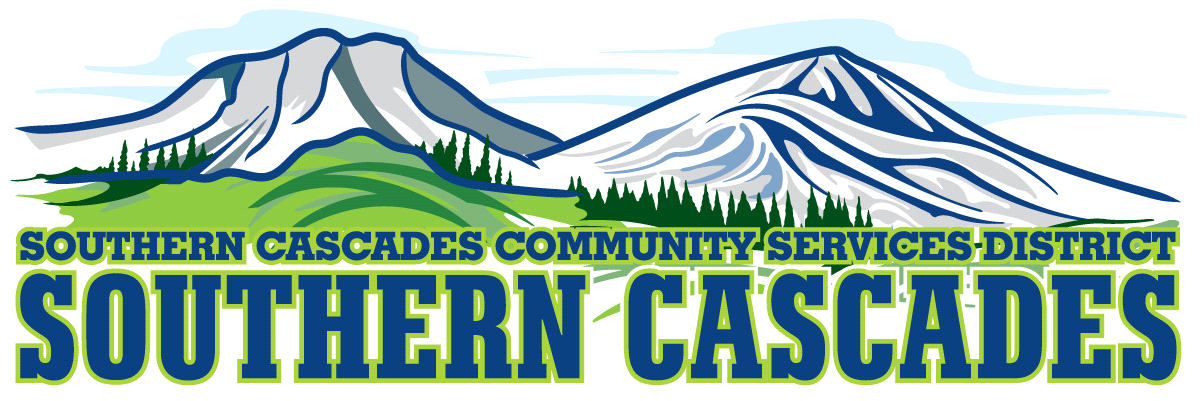   Conference RoomSouthern Cascades Operations Base and Training Center205 Ash Valley Road, Adin, CA 96006April 15, 2024, 5: 00 PMRegular Board Meeting Agenda1.0 Call to Order                                                                                                                                                                                                                                                                                                                                                                                                                                                                                                                                                                                                                                                                                                                                                                                                                                                                                                              2.0 Pledge of Allegiance3.0 Roll Call and Establishment of a Quorum of the Board of Directors4.0 Deletions / Additions and Approval of Agenda5.0 Public Comment:  This is the time set aside for citizens to address the Board on matters on the consent agenda and matters not otherwise on the agenda.  Comments should be limited to matters within the jurisdiction of the Board.  If your comment concerns an item shown on the agenda.  Please address the Board after that item is open for public comment. By law, the Board cannot take action on matters that are not on the agenda.  The chair reserves the right to limit the duration of each speaker to three minutes.  The speaker may not cede their time.   Agenda items with times listed, will be considered at that time.  All other items will be considered as listed on the agenda or as deemed necessary by the Chairperson.6.0 Closed Session6.1 Per Government Code § 54957, Public Employee Performance Evaluation- District General Administrator6.2 Per Government Code § 551.071, Real Property Negotiations6.3 Per Government Code § 54956.9 (d) Conference with Legal Counsel-Anticipated Litigation, Significant Exposure to Litigation-(2) potential cases7.0 Reconvene to Open Session	7.1 Instruction is given to staff, resultant of Closed Session8.0   Reports8.1 Finance Committee Report8.2 CFO Report8.3 District General Administrator Report8.4 EMS Manager Report8.5 Education Manager Report9.0 Action Items	9.1 Approve minutes for March 18, 2024, board meeting9.2 Accept Revised Budget - Fiscal Year 23/249.3 Approve addition of Jamie Ingram as Authorized Signer on Five Star Bank Account(s)10.0 Discussion10.1 Employee Handbook11.0 AdjournmentParties with a disability as provided by the American Disabilities Act who require special accommodations or aides in order to participate in the public meeting should make the request by calling 530 299 3110 at least 24 hours prior to the meeting. Posted at Southern Cascades Operations Base and Training Center Foyer and the SCCSD Web Site April 12, 2024.